Informations complémentaires  communiqué de presse de l’Interprofession du sucre du 17 juillet 2019 Interprofession du sucre:L’Interprofession du sucre est constituée de quatre représentants de Sucre Suisse SA SUS et de six représentants (quatre droits de vote) de la Fédération Suisse des Betteraviers FSB. L’interprofession fixe, chaque année, le prix définitif des betteraves sucrières ainsi que les prix et les conditions de prise en charge de la récolte.  Prix des betteraves sucrièresTableau 1: prix indicatifs, selon l’accord interprofessionnel (AI),  et prix payés entre 2014 et 2020.1 transfert de 2 fr. de l’indemnité de transport sur le prix de base. La Confédération soutient la culture de betteraves sucrières avec une contribution particulière de 1800 fr. jusqu’en 2018. Depuis 2019, la contribution s’élève à 2100 fr. (limitée jusqu’en 2021).Prix du sucre sur les marchés internationaux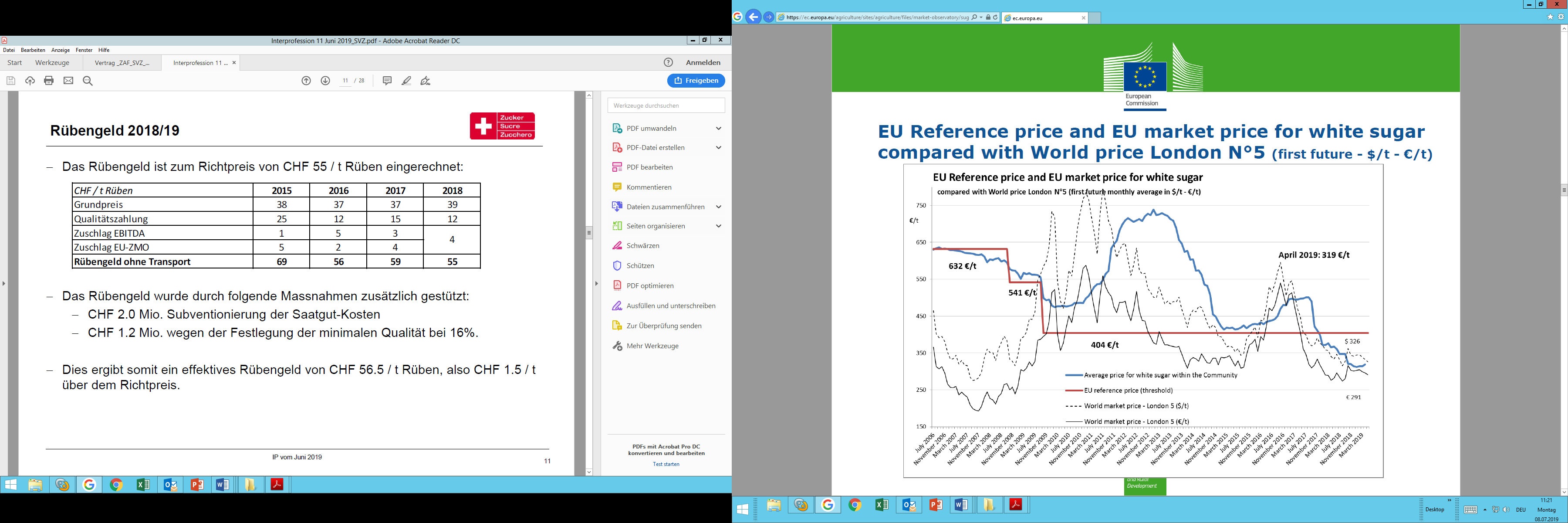 Figure 1: évolution des prix du sucre de l’UE et sur le marché mondial. Source : https://ec.europa.eu/agriculture/sites/agriculture/files/market-observatory/sugar/doc/market-situation_en.pdf. Les accords bilatéraux lient le prix du sucre suisse à celui de l’UE.Transport des betteraves sucrièresL‘accord interprofessionnel prévoit trois modes de prise en charge des betteraves sucrières. Prise en charge transport individuelPrise en charge transport coopératifPrise en charge départ au bord du champL’indemnité de transport pour le transport individuel est déterminée dans l’accord interprofessionnel. Les tarifs pour le transport coopératif et la prise en charge départ bord du champ font l’objet de négociations bilatérales entre Sucre Suisse SA et les organisations de transport, respectivement les transporteurs concernés. Ils sont arrêtés dans le cadre de ces négociations.   Tableau 2: indemnités de transport « transport individuel » selon l’AI 2017 à 2020. 1 transfert de 2 fr. de l’indemnité de transport sur le prix de base.Prix CHF/t betteravesAI 2014AI 2015AI 2016AI 2017AI 20181AI 2019AI 2020Quota sucre t260‘000 250‘000 260‘000 270‘000 275‘000265’000265’000Prix de base AC40383737393939Dissolution provisions870 - 60 - 60 - 60 - 60 - 6Composante variable570 - 80 - 60 - 60 - 60 - 6Prix indicatif53454341434444Prix payé 4844444444encore ouvertencore ouvertPrimes de qualité1725121512Prix total6569565956AI 2017AI 20181AI 2019AI 2020Fr. par t betteraves propres Fr. par t betteraves propresFr. par t betteraves propresFr. par t betteraves salesOrganisation 0.30 fr.0.30 fr.0.30 fr.0.30 fr.indemnité de base 3.00 fr.1.40 fr, 1.90 fr. 2.00 fr.Indemnités par km 1 - 20 km =  0.30 fr.21 - 30 km =  0.25 fr.dès 31 km =  0.20 fr.1 - 24 km =  0.27 fr.25 - 39 km =  0.24 fr.dès 40 km =  0.22 fr.1 - 24 km =  0.27 fr.25 - 39 km =  0.24 fr.dès 40 km =  0.22 fr.1 - 5 km =  0.27 fr.6 - 50 km =  0.24 fr.dès 51 km =  0.23 fr.